Об утверждении Правил  формирования, ведения и обязательного
опубликования Перечня муниципального имущества Верхнекубанского сельского поселения Новокубанского района, свободного от прав третьих лиц (за исключением имущественных прав субъектов малого и среднего предпринимательства), предназначенного для передачи во владение и (или) в пользование на долгосрочной основе субъектам малого и среднего предпринимательства и организациям, образующим инфраструктуру поддержки субъектов малого и среднего предпринимательстваВ целях реализации государственной политики в области развития и поддержки малого и среднего предпринимательства на территории муниципального образования Верхнекубанского сельского поселения Новокубанского района, рассмотрев Методические рекомендации по оказанию имущественной поддержки субъектам  малого и среднего предпринимательства и организациям, образующим инфраструктуру поддержки субъектов  малого и среднего предпринимательства, подготовленные на направленные для выполнения акционерным обществом «Федеральная корпорация по развитию малого и среднего предпринимательства», в соответствии со статьей 18  Федерального закона от 24 июля 2007 года № 209-ФЗ «О развитии малого и среднего предпринимательства в Российской Федерации» и Федеральным законом от 22 июля 2008 года № 159-ФЗ «Об особенностях отчуждения недвижимого имущества, находящегося в государственной собственности субъектов Российской Федерации или в муниципальной собственности и арендуемого субъектами малого и среднего предпринимательства, и о внесении изменений в отдельные законодательные акты Российской Федерации», постановлением Правительства Российской Федерации от 01 декабря 2016 года № 1283 « О внесении изменений в постановление Правительства Российской Федерации от 21 августа 2010 года № 645», уставом Верхнекубанского сельского поселения Новокубанского района, п о с т а н о в л я ю:1. Утвердить Правила формирования, ведения и обязательного опубликования перечня муниципального имущества Верхнекубанского сельского поселения Новокубанского района, свободного от прав третьих лиц (за исключением имущественных прав субъектов малого и среднего предпринимательства), предназначенного для передачи во владение и (или) в пользование на долгосрочной основе субъектам малого и среднего предпринимательства и организациям, образующим инфраструктуру поддержки субъектов малого и среднего предпринимательства (прилагается).2. Контроль за  выполнением  настоящего  постановления  оставляю за собой.           3. Постановление  вступает  в  силу со  дня его обнародованияГлава Верхнекубанского  сельского  поселения Новокубанского района	   			                    А.В.БрежневПРАВИЛАформирования, ведения и обязательного опубликования Перечня муниципального имущества Верхнекубанского сельского поселения Новокубанского района, свободного от прав третьих лиц (за исключением имущественных прав субъектов малого и среднего предпринимательства), предназначенного для передачи во владение и (или) в пользование на долгосрочной основе субъектам малого и среднего предпринимательства и организациям, образующим инфраструктуру поддержки субъектов малого и среднего предпринимательства1. Настоящие Правила устанавливают порядок формирования, ведения (в том числе ежегодного дополнения) и обязательного опубликования Перечня муниципального имущества Верхнекубанского сельского поселения Новокубанского района (за исключением земельных участков), свободного от прав третьих лиц (за исключением имущественных прав субъектов малого и среднего предпринимательства), предназначенного для передачи во владение и (или) в пользование на долгосрочной основе субъектам малого и среднего предпринимательства и организациям, образующим инфраструктуру поддержки субъектов малого и среднего предпринимательства, предусмотренного частью 4 статьи 18 Федерального закона «О развитии малого и среднего предпринимательства в Российской Федерации» (далее соответственно - муниципальное имущество, Перечень), в целях предоставления муниципального имущества во владение и (или) в пользование на долгосрочной основе субъектам малого и среднего предпринимательства и организациям, образующим инфраструктуру поддержки субъектов малого и среднего предпринимательства.2. Формирование и ведение Перечня осуществляется уполномоченным органом - администрацией Верхнекубанского сельского поселения Новокубанского района. Утверждение Перечня и внесение изменений в него производится правовым актом – распоряжением администрации Верхнекубанского сельского поселения Новокубанского района.Включенное в Перечень имущество используется в целях предоставления его во владение и (или) в пользование на долгосрочной основе субъектам малого и среднего  субъектов малого и среднего предпринимательства, а также может быть отчуждено на возмездной основе в собственность субъектов малого и среднего предпринимательства в соответствии с частью 2.1 статьи 9 Федерального закона от 22 июля 2008 года № 159-ФЗ «Об особенностях отчуждения недвижимого имущества, находящегося в государственной собственности субъектов Российской Федерации или в муниципальной собственности и арендуемого субъектами малого и среднего предпринимательства, и о внесении изменений в отдельные законодательные акты Российской Федерации».3. В Перечень вносятся сведения о муниципальном имуществе, соответствующем следующим критериям:а) муниципальное имущество свободно от прав третьих лиц (за исключением имущественных прав субъектов малого и среднего предпринимательства);б) муниципальное имущество не ограничено в обороте;в) муниципальное имущество не является объектом религиозного назначения;г) муниципальное имущество не является объектом незавершенного строительства;д) в отношении муниципального имущества не принято решение о предоставлении его иным лицам;е) муниципальное имущество не включено в прогнозный план (программу) приватизации имущества, находящегося в собственности Верхнекубанского сельского поселения Новокубанского района;ж) муниципальное имущество не признано аварийным и подлежащим сносу или реконструкции.4. Внесение сведений о муниципальном имуществе в Перечень (в том числе ежегодное дополнение), а также исключение сведений о муниципальном имуществе из перечня осуществляется правовым актом – распоряжением администрации Верхнекубанского сельского поселения Новокубанского района не реже одного раза в год до 1 ноября текущего года на основе предложений федеральных органов исполнительной власти, органов государственной власти субъектов Российской Федерации, общероссийских некоммерческих организаций, выражающих интересы субъектов малого и среднего предпринимательства, акционерного общества «Федеральная корпорация по развитию малого и среднего предпринимательства», организаций, образующих инфраструктуру поддержки субъектов малого и среднего предпринимательства, а также субъектов малого и среднего предпринимательства.Внесение в перечень изменений, не предусматривающих исключения из перечня муниципального имущества, осуществляется не позднее 10 рабочих дней с даты внесения соответствующих изменений в реестр муниципального  имущества Верхнекубанского сельского Новокубанского района.5. Рассмотрение предложения, указанного в пункте 4 настоящих Правил, осуществляется уполномоченным органом в течение 30 календарных дней с даты его поступления. По результатам рассмотрения предложения уполномоченным органом принимается одно из следующих решений:а) о включении сведений о муниципальном имуществе, в отношении которого поступило предложение, в перечень с учетом критериев, установленных пунктом 3 настоящих Правил;б) об исключении сведений о муниципальном имуществе, в отношении которого поступило предложение, из перечня с учетом положений пунктов 7 и 8 настоящих Правил;в) об отказе в учете предложения.6. В случае принятия решения об отказе в учете предложения, указанного в пункте 4 настоящих Правил, уполномоченный орган направляет лицу, представившему предложение, мотивированный ответ о невозможности включения сведений о муниципальном имуществе в Перечень или исключения сведений о муниципальном имуществе из Перечня.7. Уполномоченный орган вправе исключить сведения о муниципальном имуществе из Перечня, если в течение 2 лет со дня включения сведений о муниципальном имуществе в перечень в отношении такого имущества от субъектов малого и среднего предпринимательства или организаций, образующих инфраструктуру поддержки субъектов малого и среднего предпринимательства, не поступило:а) ни одной заявки на участие в аукционе (конкурсе) на право заключения договора, предусматривающего переход прав владения и (или) пользования в отношении муниципального имущества;б) ни одного заявления о предоставлении муниципального  имущества, в отношении которого заключение указанного договора может быть осуществлено без проведения аукциона (конкурса) в случаях, предусмотренных Федеральным законом «О защите конкуренции».8. Уполномоченный орган исключает сведения о муниципальном имуществе из Перечня в одном из следующих случаев:а) в отношении муниципального имущества в установленном законодательством Российской Федерации порядке принято решение администрации Верхнекубанского сельского поселения Новокубанского района о его использовании для муниципальных нужд либо для иных целей;б) право муниципальной собственности на имущество прекращено по решению суда или в ином установленном законом порядке.9. Сведения о муниципальном имуществе вносятся в Перечень в составе и по форме, которые установлены в соответствии с частью 4.4 статьи 18 Федерального закона «О развитии малого и среднего предпринимательства в Российской Федерации».10. Сведения о муниципальном имуществе группируются в перечне по видам имущества (недвижимое имущество (в том числе единый недвижимый комплекс), движимое имущество).11. Ведение перечня осуществляется уполномоченным органом в электронной форме.12. Перечень и внесенные в него изменения подлежат:а) обязательному опубликованию в средствах массовой информации - в течение 10 рабочих дней со дня утверждения;б) размещению на официальном сайте уполномоченного органа в информационно-телекоммуникационной сети «Интернет» (в том числе в форме открытых данных) - на официальном сайте администрации Верхнекубанского сельского поселения Новокубанского района http:// verhnekub.ru/ в течение 3 рабочих дней со дня утверждения.Глава Верхнекубанского  сельского  поселения Новокубанского района	   			                    А.В.Брежнев                                                                                             ПРОЕКТ                  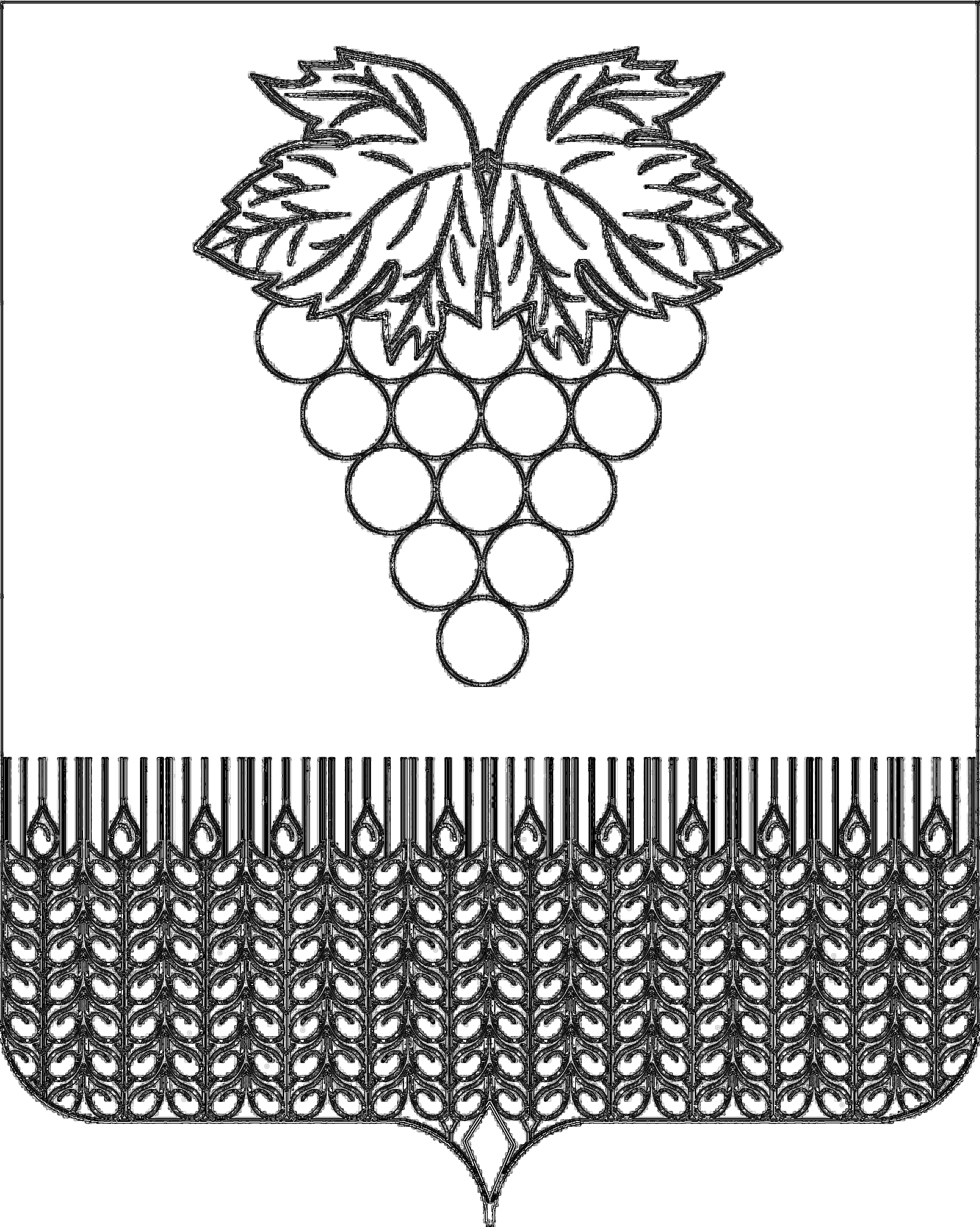                                                                                              ПРОЕКТ                                                            ПОСТАНОВЛЕНИЕ                                          ПОСТАНОВЛЕНИЕАДМИНИСТРАЦИИ ВЕРХНЕКУБАНСКОГО СЕЛЬСКОГО ПОСЕЛЕНИЯ   АДМИНИСТРАЦИИ ВЕРХНЕКУБАНСКОГО СЕЛЬСКОГО ПОСЕЛЕНИЯ   НОВОКУБАНСКОГО   РАЙОНА НОВОКУБАНСКОГО   РАЙОНА от ______________________г.             № ____х.Кирова х.Кирова УТВЕРЖДЕНЫпостановлением администрации Верхнекубанского сельского поселения Новокубанского района от ______________ г. № ___